Жила на свете одна девушка. Да такая пригожая, такая красавица! Все называли её Кровь с молоком.Отец с матерью прятали дочку от людей – боялись, как бы кто-нибудь её не украл. Ворота у них всегда были на замке. Вот уйдёт мать куда-нибудь, потом вернётся и скажет под окном:– Кровь с молоком! Открывай ворота, я от холода чуть не мертва!Подойдёт девушка к окну, спустит свою косу – мать по косе в дом и заберётся.Охотился как-то раз в тех местах королевич и проезжал мимо их дома. Вдруг слышит – говорит кто-то:– Кровь с молоком! Открывай ворота, я от холода чуть не мертва!Открылось окно, выглянула девушка и косу спустила. Такая красивая, что захотелось королевичу взглянуть на неё поближе. Да в дом не войти никак. Королевич думал, думал – и придумал. Однажды встал он под окном и говорит:– Кровь с молоком! Открывай ворота, я от холода чуть не мертва!Девушка поверила и спустила свою косу. Королевич к ней и забрался. Говорит ему девушка:– Что же ты наделал! Знаешь, что теперь с тобой будет?– Да я рядом с тобой умереть готов! – отвечает королевич.Тут и мать девушки подошла. Стала звать дочку, а Кровь с молоком взяла и спрятала королевича в апельсин. И потом матери косу в окно спустила. Испугалась девушка, как бы мать королевича не убила. Мать-то у неё колдунья была самая настоящая.Зашла мать в комнату:– Что-то человеческим духом пахнет!– Да кому здесь быть-то?– Нет, чую: кто-то здесь прячется, – говорит колдунья. И всё ходит да ходит по комнате, всё принюхивается. – Дай-ка мне поесть!И хотела схватить апельсин, где королевич спрятался. А девушка подаёт ей другой. Съела колдунья апельсин, так королевич и спасся.Ушла мать. Кровь с молоком выпустила королевича из апельсина. Да только не захотел он с девушкой расстаться. Опять подошёл к её окну и говорит:– Кровь с молоком! Открывай ворота, я от холода чуть не мертва!Девушка открыла окно, спустила косу, он и поднялся.Сидят да милуются. А когда мать вернулась, она его опять спрятала – в орех.Не успела колдунья взобраться в дом, давай принюхиваться:– Опять человеческим духом пахнет!– Да кому же здесь быть-то?– Чую! Кто-то прячется!Захотела мать съесть тот орех, а Кровь с молоком подсунула ей другой.Ушла колдунья, выпустила красавица королевича из ореха и велела в третий раз приходить.Пришёл он в третий раз без страха. Забрался по косе в дом, девушка ему и говорит:– Не будем матери дожидаться. Она тебя убьёт. Давай убежим.Спустились они и побежали в конюшню.– Видишь, – говорит девушка, – две лошади. Одна тощая, другая добрая. Ты бери тощую.Не послушался её королевич и взял добрую лошадь. Девушка ему говорит:– Что же ты наделал? Тощая лошадь бежит как забота. А добрая – как ветер. Тощую надо было брать. Забота-то бежит быстрее ветра.Да ждать некогда. Взяла девушка с собой кусок мыла, гребень и катушку ниток. Отправились в путь: красавица – в седле, королевич – на крупе, и понеслась лошадь как ветер.– Как повеет у тебя за ушами, скажи, – приказала Кровь с молоком.– Повеяло! – кричит королевич.– Это мать велела отцу нас догнать.Бросила красавица мыло – тут же за ними гора выросла, гладкая, скользкая. А колдун-то скакал на лошади, что бежит как забота. Быстро догнал их, да никак на гору забраться не может. Соскальзывает лошадь, падает. Так и вернулся домой ни с чем.А Кровь с молоком говорит королевичу:– Мать велит отцу опять в погоню отправляться.Колдунья и правда спрашивает мужа:– Ну что, нашёл беглецов?– Нет. Только гору из мыла и видел, а забраться на неё не сумел.– Глупый ты! Это же они и были. Возвращайся да догоняй.Вот опять колдун беглецов догоняет, конь-то у него бежит как забота.Закричал королевич:– За ушами повеяло!– Это отец!И бросила гребень. Выросли за ними кусты непролазные из вереска и ежевики. Не смог пробраться через них отец, так и вернулся домой ни с чем.– Догнал? – спрашивает его колдунья.– Нет, только в кустах непролазных застрял.– Ах ты, дурак! Это же они и были. Ладно, я их сама догоню.Села на лошадь, что летит как забота, и – вдогонку.Увидела её Кровь с молоком и говорит:– Мать нас догоняет, не спастись нам! Давай в реке спрячемся.Бросила она катушку с ниткой – тотчас река по полю легла. Плывёт колдунья, плывёт, а доплыть до берега не может.– Ну, берегись, дочка! – кричит. – Как обнимется твой жених с кем-нибудь другим, так никогда вы больше и не свидитесь! Забудет он тебя!И умчалась.– Слыхал? – спрашивает девушка. – Нельзя тебе с другими обниматься, забудешь меня.– А я и не буду.Решил королевич домой заехать, родных повидать. Хотели отец с матерью его обнять, да он не дался:– Не обнимайте меня!Прилёг королевич и заснул.Приезжает в гости его тётка. Увидала племянника и обрадовалась:– Дайте я его обниму.– Не надо, он спит.– Нет, обниму!И обняла. Проснулся королевич, ничего не помнит. Так и не вернулся к красавице, и осталась та совсем одна.И стала девушка портнихой да ещё постоялый двор держала. Остановились как-то у неё трое юношей. Глядят на красавицу – наглядеться не могут. Один молодец и говорит:– Проберусь к ней!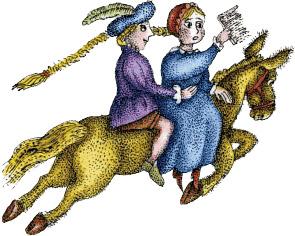 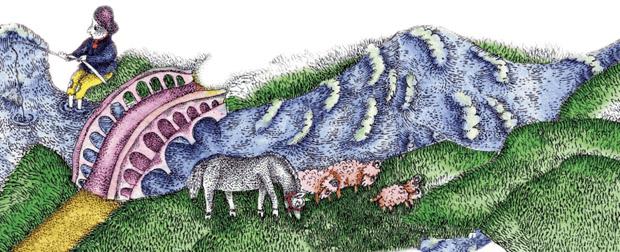 А Кровь с молоком услыхала.– Приходи вечером, – отвечает. – Как пробьёт десять, буду тебя ждать.Вот пробили часы десять, приходит юноша. А девушка ему из комнаты кричит:– Закрой-ка дверь!Пошёл он дверь закрывать, да только та снова отворяется и открывается. Всю ночь у двери на холоде простоял.Утром выходит хозяйка и удивляется:– Ты дверь так и не закрыл?Хлопнула дверью, та и закрылась.Говорит второй юноша:– Я к ней проберусь!– Приходи вечером, – согласилась красавица. – Как пробьёт десять, буду тебя ждать.Вот пробили часы десять, приходит молодец. А она ему из комнаты кричит:– Загаси-ка огонь в печи!Пошёл юноша огонь гасить, взял воды, да чем больше льет, тем огонь сильней. Так всю ночь у печи и простоял.Утром выходит хозяйка и удивляется:– Так ты огонь в печи и не потушил?Взяла воды, брызнула на огонь – тот и погас.А третий из тех юношей и был суженый красавицы, королевич. И тоже говорит:– Я к ней проберусь!Приходит в десять часов. Кровь с молоком и просит:– Вынеси-ка помои.Взял он лохань, пошёл выносить. Да только выплеснет – лохань опять полная. Так всю ночь на дворе и простоял с лоханью в руках.Утром выходит хозяйка во двор:– Так ты помои и не вынес?Взяла у него лохань и тут же выплеснула помои.Встречаются снова юноши и рассказывают друг другу, как что было. Первый говорит:– Я всю ночь дверь закрывал.Второй говорит:– А я всю ночь огонь в печи гасил.А третий:– Я всю ночь помои выплёскивал. Ох и одурачили нас!Отправился королевич домой – красавицу свою в хозяйке так и не узнал. И решил он жениться. Пошла его невеста к хозяйке того постоялого двора – шить подвенечное платье. Сшила ей Кровь с молоком красивое платье. Пошли жених с невестою венчаться – глядь, а платье в лохмотья превратилось!– Что это за платье? – удивился королевич. – Не буду на тебе жениться!Невеста снова отправилась к хозяйке. Кровь с молоком опять сшила ей красивое платье, да только оно опять в тряпки превратилось.На третий раз королевич сам повёл невесту к портнихе. И сшила Кровь с молоком такое платье, в каком он её первый раз в жизни увидел.Взглянул на неё королевич и сразу вспомнил. И говорит:– Вот моя жена! А другой мне не надо.